Want to Take Charge of Your Health?Become a Self-Manager!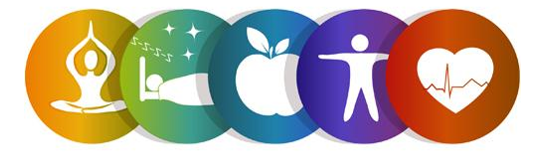 Register for the Help Yourself to Health Workshop!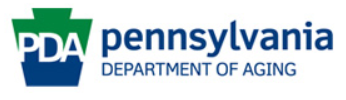 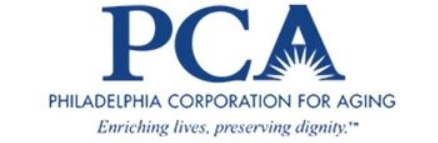 This program is supported by Philadelphia Corporation for Aging through Title IIID funds received from the Pennsylvania Department of Aging.  This program was originally developed at Stanford University and is now owned by Self-Management Resource Center, Inc.